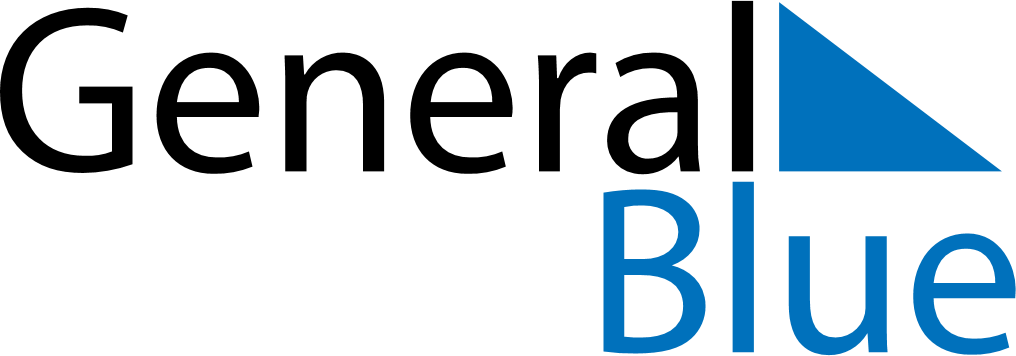 June 2024June 2024June 2024June 2024June 2024June 2024June 2024Tall ‘Afar, Nineveh, IraqTall ‘Afar, Nineveh, IraqTall ‘Afar, Nineveh, IraqTall ‘Afar, Nineveh, IraqTall ‘Afar, Nineveh, IraqTall ‘Afar, Nineveh, IraqTall ‘Afar, Nineveh, IraqSundayMondayMondayTuesdayWednesdayThursdayFridaySaturday1Sunrise: 4:53 AMSunset: 7:22 PMDaylight: 14 hours and 28 minutes.23345678Sunrise: 4:53 AMSunset: 7:22 PMDaylight: 14 hours and 29 minutes.Sunrise: 4:53 AMSunset: 7:23 PMDaylight: 14 hours and 30 minutes.Sunrise: 4:53 AMSunset: 7:23 PMDaylight: 14 hours and 30 minutes.Sunrise: 4:52 AMSunset: 7:24 PMDaylight: 14 hours and 31 minutes.Sunrise: 4:52 AMSunset: 7:24 PMDaylight: 14 hours and 32 minutes.Sunrise: 4:52 AMSunset: 7:25 PMDaylight: 14 hours and 32 minutes.Sunrise: 4:52 AMSunset: 7:25 PMDaylight: 14 hours and 33 minutes.Sunrise: 4:52 AMSunset: 7:26 PMDaylight: 14 hours and 34 minutes.910101112131415Sunrise: 4:52 AMSunset: 7:26 PMDaylight: 14 hours and 34 minutes.Sunrise: 4:51 AMSunset: 7:27 PMDaylight: 14 hours and 35 minutes.Sunrise: 4:51 AMSunset: 7:27 PMDaylight: 14 hours and 35 minutes.Sunrise: 4:51 AMSunset: 7:27 PMDaylight: 14 hours and 36 minutes.Sunrise: 4:51 AMSunset: 7:28 PMDaylight: 14 hours and 36 minutes.Sunrise: 4:51 AMSunset: 7:28 PMDaylight: 14 hours and 36 minutes.Sunrise: 4:51 AMSunset: 7:29 PMDaylight: 14 hours and 37 minutes.Sunrise: 4:51 AMSunset: 7:29 PMDaylight: 14 hours and 37 minutes.1617171819202122Sunrise: 4:51 AMSunset: 7:29 PMDaylight: 14 hours and 37 minutes.Sunrise: 4:52 AMSunset: 7:30 PMDaylight: 14 hours and 38 minutes.Sunrise: 4:52 AMSunset: 7:30 PMDaylight: 14 hours and 38 minutes.Sunrise: 4:52 AMSunset: 7:30 PMDaylight: 14 hours and 38 minutes.Sunrise: 4:52 AMSunset: 7:30 PMDaylight: 14 hours and 38 minutes.Sunrise: 4:52 AMSunset: 7:31 PMDaylight: 14 hours and 38 minutes.Sunrise: 4:52 AMSunset: 7:31 PMDaylight: 14 hours and 38 minutes.Sunrise: 4:52 AMSunset: 7:31 PMDaylight: 14 hours and 38 minutes.2324242526272829Sunrise: 4:53 AMSunset: 7:31 PMDaylight: 14 hours and 38 minutes.Sunrise: 4:53 AMSunset: 7:31 PMDaylight: 14 hours and 38 minutes.Sunrise: 4:53 AMSunset: 7:31 PMDaylight: 14 hours and 38 minutes.Sunrise: 4:53 AMSunset: 7:31 PMDaylight: 14 hours and 38 minutes.Sunrise: 4:54 AMSunset: 7:32 PMDaylight: 14 hours and 37 minutes.Sunrise: 4:54 AMSunset: 7:32 PMDaylight: 14 hours and 37 minutes.Sunrise: 4:54 AMSunset: 7:32 PMDaylight: 14 hours and 37 minutes.Sunrise: 4:55 AMSunset: 7:32 PMDaylight: 14 hours and 36 minutes.30Sunrise: 4:55 AMSunset: 7:32 PMDaylight: 14 hours and 36 minutes.